关于举办第二届全国中小学生“环境健康杯”征文绘画比赛的通知各中小学校：环境健康宣教，助力健康中国！为了促进青少年儿童学习环境健康知识，了解环境健康防护技能，提高自身环境健康素养，中国疾病预防控制中心环境与健康相关产品安全所联合中华预防医学会环境卫生分会共同推出第二届全国中小学生“环境健康杯”征文绘画比赛。有关情况通知如下：征文主题本次活动围绕“饮水安全与健康防护”这一主题进行创作。阐释自己对饮水健康的认识与了解，抒发自己对饮水健康的美好憧憬，主旨积极向上。参赛稿件主题鲜明、层次清楚、文字流畅，视野开阔，有所创新。文体不限，须为原创，不得抄袭。文章字数：小学生作品300-500字；中学生作品600-900字。文章字数之文章标题和文章主体，不包括学生姓名和个人信息等。绘画作品:画种不限，作者根据此次参赛主题创作一副主题鲜明、富有意趣、新颖、构图完整、色彩和谐的绘画作品，形式不限。参加对象全国所有小学和初中的全日制在校学生（9年级以下），均以个人名义参赛。也欢迎小学和初中学校集体组织或推荐学生参赛。活动时间2018年7月1日-2018年12月31日（作品提交截稿日）。参赛办法本次活动为公益活动，学生自愿参加，不收取任何参赛费用。本次活动分小学组、初中组两个组参赛，并分别进行评奖。本次通过网络参赛，把征文电子稿直接发送到组委会指定邮箱：cdcjkfh@163.com。绘画原件寄送到组委会。具体活动详情可登录中国疾病预防控制中心环境与健康相关产品安全所网站（http://www.niehs.cn/）或关注微信公众号“环境与健康”，点击征文活动进行查询。考虑到参赛学生可能较多，所有来稿作品一律不退。请参赛学生自留底稿。请所有选手尊重他人的劳动成果，诚信参赛，不抄袭套作。为了保证评奖的效率，请所有参加征文比赛的选手务必将自己的个人信息附在文后（姓名、性别、联系电话、电子邮箱、学校名称、指导教师姓名）；参加绘画比赛的选手务必将自己的个人信息附在作品背面右下角（姓名、性别、联系电话、电子邮箱、学校名称、指导教师姓名）。若参赛作品无个人信息视为无效作品，不参加此次比赛评比。评奖方式及公布大赛组委会将从2019年1月起，聘请有关专家组成评委会，对所有来稿进行评选。活动设立以下奖项：获奖者将由组委会颁发获奖证书和奖金。计划设立特等奖2名、一等奖4名、二等奖6名、三等奖8名，共计20人。获奖作品、获奖名单，将在中国疾病预防控制中心环境与健康相关产品全所网站、中国疾病预防控制中心环境与健康相关产品安全所微信公众号“环境与健康”同步公布。请有意参赛选手关注该微信号发布的相关通知信息。组委会联系方式联系人：闫老师、叶老师地  址：北京市朝阳区潘家园南里7号环境所行政楼110室电话：010-50930216；电子邮箱：cdcjkfh@163.com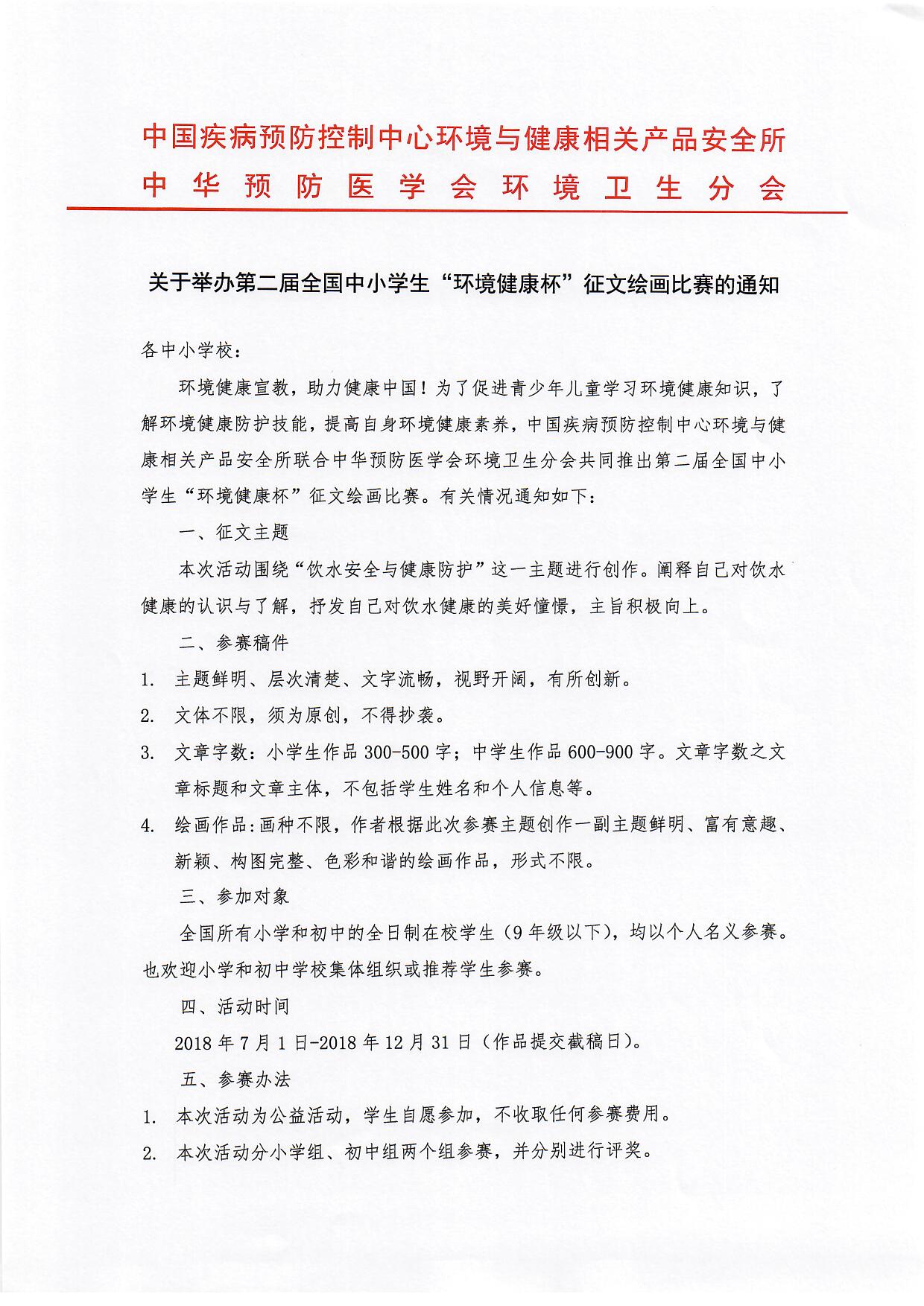 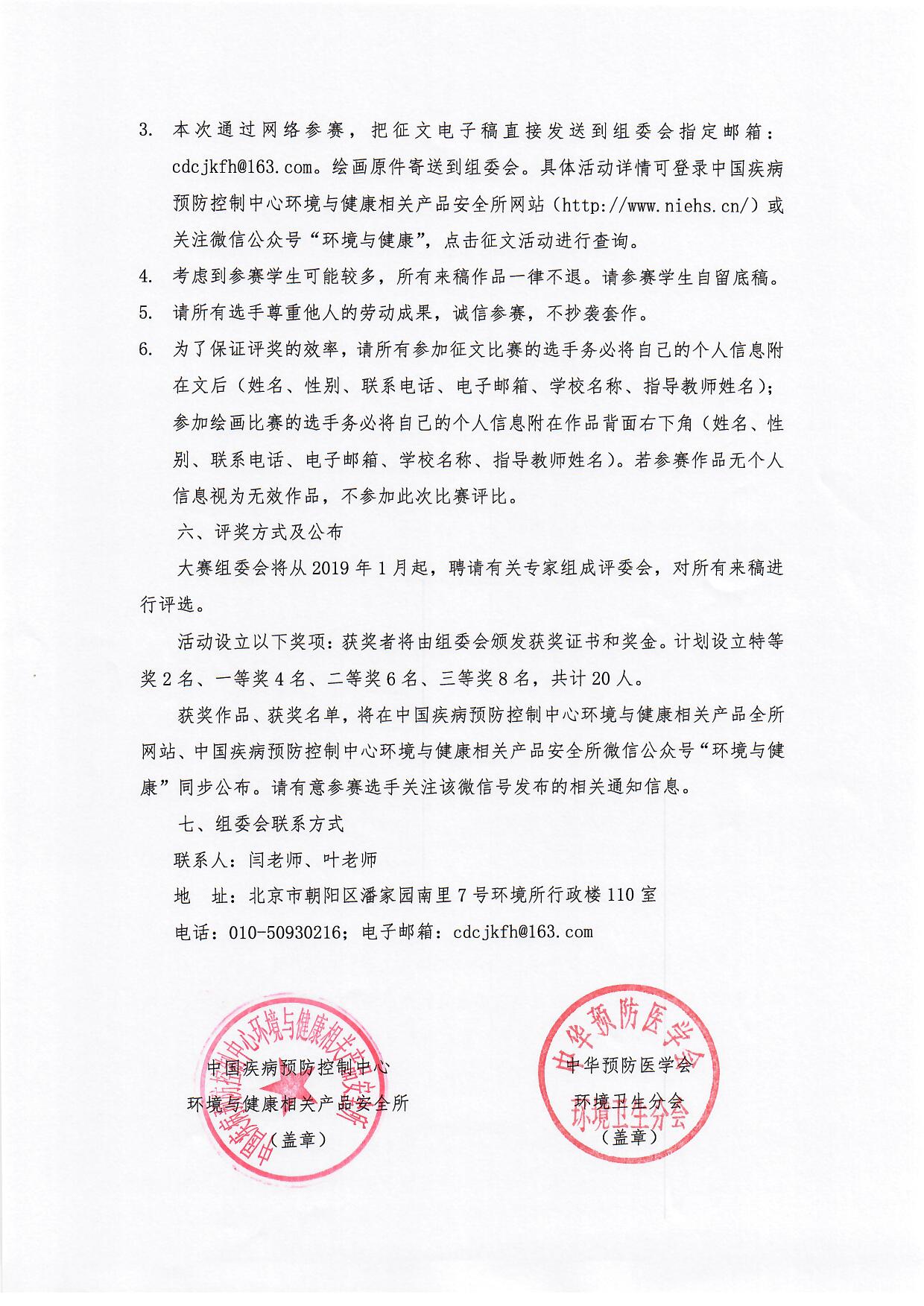 